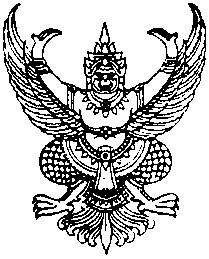 คำสั่งกองบริหารงานบุคคล มหาวิทยาลัยเทคโนโลยีราชมงคลล้านนาที่   ๑/๒๕๖๕เรื่อง  แต่งตั้งคณะกรรมการการจัดการความรู้ภายในกองบริหารงานบุคคล -------------------------- 		เพื่อให้การดำเนินงานเกี่ยวกับการจัดการความรู้ในองค์กร (Knowledge Management : KM) 
ของกองบริหารงานบุคคล  มหาวิทยาลัยเทคโนโลยีราชมงคลล้านนา  สอดคล้องวิสัยทัศน์และเป็นไปตามแผนยุทธศาสตร์ของมหาวิทยาลัยเทคโนโลยีราชมงคลล้านนา  โดยมีการรวบรวมความรู้ที่มีอยู่ในตัวบุคคล (Tacit Knowledge) และความรู้ที่ชัดแจ้ง (Explicit Knowledge)  โดยผ่านกระบวนการจัดการความรู้ (Knowledge Management Process)  จนเกิดเป็นแนวปฏิบัติที่ดี  จึงเห็นสมควรแต่งตั้งคณะกรรมการจัดการความรู้ของกองบริหารงานบุคคล  มหาวิทยาลัยเทคโนโลยีราชมงคลล้านนา เพื่อดำเนินการจัดการความรู้  ดังรายชื่อต่อไปนี้		๑. น.ส.จันจิรา		สุขสามปัน	ประธานกรรมการ๒. นางเฉลิมศรี		สันติธรางกูร	กรรมการ๓. น.ส.อรทัย		ปรุงเรือน	กรรมการ๔. นางวิไลรัตน์		ยะเชียงคำ	กรรมการ๕. นางจีรวรรณ์		เชาวการกูล	กรรมการ		๖. น.ส.นารีรัตน์		ผุยเจริญ		กรรมการ		๗. น.ส.ณิชาพร		ธรรมสอน	กรรมการ๘. น.ส.อารีรัตน์		ปันตันมูล	กรรมการ๙. น.ส.จินตนา		แสนวังขวา	กรรมการ๑๐. น.ส.พัชรินทร์	จินตนา		กรรมการ		๑๑. นางรุ่งอรุณ		มณีกุล		กรรมการ๑๒. น.ส.อัมราพร	จันทร์เที่ยง	กรรมการ		๑๓. น.ส.ปรางทิพย์	ธรรมปัญญา	กรรมการ๑๔. นายณยศ		สังข์คำภาร์	กรรมการ		๑๕. นางศรัญญา		อินทร์คำเชื้อ	กรรมการและเลขานุการ		๑๖. นายพร้อมพงศ์	โสภาวรรณ์	กรรมการและผู้ช่วยเลขานุการให้คณะกรรมการ...-๒-ให้คณะกรรมการจัดการความรู้ของกองบริหารงานบุคคล  มีหน้าที่ดำเนินการจัดการความรู้  ตามแผนการจัดการความรู้ของมหาวิทยาลัยเทคโนโลยี
ราชมงคลล้านนาเชื่อมโยงความรู้ในหน่วยงานหรือระหว่างหน่วยงานให้เกิดการแลกเปลี่ยนเรียนรู้ในวงที่กว้างขึ้น  เพื่อให้เกิดพลังความร่วมมือในการเรียนรู้และยกระดับความรู้เพื่อการปฏิบัติที่สามารถนำไปใช้ประโยชน์ได้ส่งเสริมให้เกิดชุมชนนักปฏิบัติ (CoP : Community  of  Practice)  ในเรื่องที่เป็นความรู้หรือเป็นหัวใจในการปฏิบัติงานที่เกี่ยวข้องเก็บรวบรวมความรู้ที่ได้เพื่อเผยแพร่โดยใช้เทคโนโลยีสารสนเทศ  ให้ข้อมูลเป็นปัจจุบัน  เช่น  เว็ปไซต์  เว็ปบล็อก  เป็นต้นสรุปรายงานผลการดำเนินงานกิจกรรม/โครงการด้านการจัดการความรู้  เสนอประธานคณะกรรมการจัดทำยุทธศาสตร์และบริหารจัดการความรู้ในองค์กรของคณะ/หน่วยงานและมหาวิทยาลัยรายงานผลการดำเนินงานด้านการจัดการความรู้ของหน่วยงานต่าง ๆ ในสังกัดมหาวิทยาลัยในระบบการตรวจประเมินให้เรียบร้อยภายในระยะเวลาที่กำหนดทั้งนี้  ตั้งแต่  วันที่  ๑๔  มีนาคม ๒๕๖๕  เป็นต้นไป					สั่ง  ณ  วันที่    ๑๔  มีนาคม  พ.ศ.  ๒๕๖๕						  (นางสาวจันจิรา  สุขสามปัน)                บุคลากรชำนาญการ รักษาราชการแทน		           		         ผู้อำนวยการกองบริหารงานบุคคล